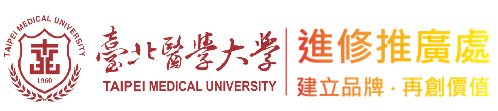 Medical English Camp Target Students：Junior and senior high school students.Date of camp：8/2-8/6、8/9-8/13、8/16-8/20、8/23-8/27Camp schedule as below：TimetableDAY 1DAY 2DAY 3DAY 4DAY 508:3009:00簽到Arrival &　Sign in簽到Arrival &　Sign in簽到Arrival &　Sign in簽到Arrival &　Sign in簽到Arrival &　Sign in09:0010:00認識營隊夥伴+英語程度測試Orientation & placement test用VR進入虛擬病房Ophelia HuangGetting into the Virtual Wards我的牙齒不舒服Eisner SalamancaHaving a terrible toothache你知道你在吃什麼藥嗎?+學長姊分享Kunal NepaliTaking medicine carefully+Student Sharing闖關遊戲總複習Survival GameCharles Engelbrecht10:0012:00你所不知道的營養學知識Duong Van TuyenNutrition knowledge challenge用VR進入虛擬病房Ophelia HuangGetting into the Virtual Wards我的牙齒不舒服Eisner SalamancaHaving a terrible toothache你知道你在吃什麼藥嗎?+學長姊分享Kunal NepaliTaking medicine carefully+Student Sharing闖關遊戲總複習Survival GameCharles Engelbrecht12:0013:30午餐 + 複習時間Lunch + Review午餐 + 複習時間Lunch + Review午餐 + 複習時間Lunch + Review午餐 + 複習時間Lunch + Review午餐 + 複習時間Lunch + Review13:3014:30動手做營養點心+街頭銷售競賽Charles EngelbrechtMaking healthy snacks+Best seller competition在國外看醫生怎麼說Ophelia HuangSeeing a Doctor in English牙醫師的一天參訪牙醫診所+學長姊分享姆山牙醫團隊Daily life of a Dentist & Dental Clinic Visit+Student Sharing藥師的一天參訪藥局和藥學系實驗室曾光洵藥師劉宜旻博士Daily life of a Pharmacist+Pharmacy & Lab Visit小組練習時間Group discussion14:3016:30動手做營養點心+街頭銷售競賽Charles EngelbrechtMaking healthy snacks+Best seller competition在國外看醫生怎麼說Ophelia HuangSeeing a Doctor in English牙醫師的一天參訪牙醫診所+學長姊分享姆山牙醫團隊Daily life of a Dentist & Dental Clinic Visit+Student Sharing藥師的一天參訪藥局和藥學系實驗室曾光洵藥師劉宜旻博士Daily life of a Pharmacist+Pharmacy & Lab Visit成果展Group presentation 16:3017:00作業時間Homework time作業時間Homework time作業時間Homework time作業時間Homework time結業式Closing Ceremony17:00~賦歸Farewell賦歸Farewell賦歸Farewell賦歸Farewell賦歸Farewell